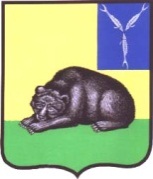 АДМИНИСТРАЦИЯВОЛЬСКОГО МУНИЦИПАЛЬНОГО РАЙОНА
 САРАТОВСКОЙ ОБЛАСТИПОСТАНОВЛЕНИЕОт 12.12.2014 г. № 4361О внесении изменения в административный регламент предоставления муниципальной услуги «Предоставление доступа к справочно-поисковому аппарату библиотек, базам данных», утверждённый постановлением администрации Вольского муниципального района от 27.03.2013 г. №590В связи с протестом Вольской межрайоной прокуратуры № 48-2014/4955 от 05.11.2014г. и на основании ст.ст. 38 и 50 Устава Вольского муниципального района, ПОСТАНОВЛЯЮ:Внести в административный регламент предоставления муниципальной услуги «Предоставление доступа к справочно-поисковому аппарату библиотек, база данных», утверждённый постановлением администрации Вольского муниципального района от 27.03.2013г. № 590, изменение, признав утратившим силу пункт 22. Раздел 5.Контроль за исполнением настоящего постановления возложить на заместителя главы администрации Вольского муниципального района по социальным вопросам.Настоящее постановление вступает в силу с момента официального опубликования.Глава администрации Вольского муниципального района                                              И.И.Пивоваров